Tisztelt Közgyűlés!Az államháztartás ellenőrzési rendszerére vonatkozó alapvető szabályokat az államháztartásról szóló 2011. évi CXCV. törvény (továbbiakban: Áht.) VIII. fejezete állapítja meg. Az államháztartási kontrollok rendszeréről az Áht. 61. §-a és 62. §-a rendelkezik. Az Áht. 61. §-a az alábbiakat rögzíti:„61. § (1) Az államháztartási kontrollok célja az államháztartás pénzeszközeivel és a nemzeti vagyonnal történő szabályszerű, gazdaságos, hatékony és eredményes gazdálkodás, a beszámolási és adatszolgáltatási kötelezettségek szabályszerű teljesítésének biztosítása. (2) Az államháztartás külső ellenőrzésével kapcsolatos feladatokat az Állami Számvevőszék látja el. Az Állami Számvevőszék ellenőrzési tevékenységének korlátozása nélkül e törvényben meghatározott esetben külső ellenőrzést a kincstár is végezhet.(3) Az államháztartás kormányzati szintű ellenőrzése a kormányzati ellenőrzési szerv, az európai támogatásokat auditáló szerv és a kincstár által valósul meg.(4) Az államháztartás belső kontrollrendszere a költségvetési szervek belső kontrollrendszere – beleértve a belső ellenőrzést – keretében valósul meg.” A helyi önkormányzatok belső kontrollrendszerére vonatkozóan a Magyarország helyi önkormányzatairól szóló 2011. évi CLXXXIX. törvény (továbbiakban: Mötv.) tartalmaz további szabályozást. A Mötv. 119. § (3) bekezdése rögzíti, hogy a jegyző köteles – a jogszabályok alapján meghatározott – belső kontrollrendszert működtetni, amely biztosítja a helyi önkormányzat rendelkezésére álló források szabályszerű, gazdaságos, hatékony és eredményes felhasználását.A 119. § (4) bekezdése előírja, hogy a jegyző köteles gondoskodni – a belső kontrollrendszeren belül – a belső ellenőrzés működtetéséről az államháztartásért felelős miniszter által közzétett módszertani útmutatók és a nemzetközi belső ellenőrzési standardok figyelembevételével. A helyi önkormányzat belső ellenőrzése keretében gondoskodni kell a felügyelt költségvetési szervek ellenőrzéséről is.A helyi önkormányzat és költségvetési szervei belső ellenőrzésére vonatkozó részletes szabályokat a költségvetési szervek belső kontrollrendszeréről és belső ellenőrzéséről szóló 370/2011. (XII. 31.) Korm. rendelet (továbbiakban: Bkr.) tartalmazza.A Bkr. 31. § (1) bekezdése rögzíti, hogy a belső ellenőrzési vezető összeállítja a tárgyévet követő évre vonatkozó belső ellenőrzési tervet. A Mötv. 119. § (5) bekezdése szerint a helyi önkormányzatra vonatkozó éves ellenőrzési tervet a képviselő-testület a tárgyévet megelőző év december 31-éig hagyja jóvá. A belső ellenőrzési tervre vonatkozó részletes előírásokat és követelményeket a Bkr. 31. §-a és 32. §-a foglalja magában. Ezen előírásoknak megfelelően Hajdú-Bihar Vármegye Önkormányzata 2024. évi belső ellenőrzési terve kockázatelemzés alapján felállított prioritásokon alapul, összeállításánál figyelembevételre kerültek a tevékenységet érintő, gazdálkodási folyamatban rejlő kockázatok, valamint a rendelkezésre álló erőforrások.A 2024. évi belső ellenőrzési terv végrehajtása külső szolgáltató bevonásával a Bkr. 15. § (9) bekezdés a) pontjában és 16. § (1) bekezdésében foglaltaknak megfelelően, polgári jogi szerződés (megbízási szerződés) keretében történik, 55 ellenőrzésre fordított ellenőri nap igénybevételével.A fentiek alapján készült, a határozati javaslat mellékletét képező 2024. évi belső ellenőrzési terv végrehajtható, a terv realizálhatósága biztosított.A fentiekre tekintettel kérem a közgyűlést, hogy a következő határozati javaslatot elfogadni szíveskedjen:HATÁROZATI JAVASLATHajdú-Bihar Vármegye Önkormányzata Közgyűlése a Magyarország helyi önkormányzatairól szóló 2011. évi CLXXXIX. törvény 119. § (3)-(5) bekezdései, valamint a költségvetési szervek belső kontrollrendszeréről és belső ellenőrzéséről szóló 370/2011. (XII. 31.) Korm. rendelet 
32. § (4) bekezdése alapján 1./ jóváhagyja Hajdú-Bihar Vármegye Önkormányzata 2024. évi belső ellenőrzési tervét a melléklet szerint.2./ Felkéri a jegyzőt, hogy a belső ellenőrzési terv végrehajtásáról gondoskodjon.Végrehajtásért felelős:	Dr. Dobi Csaba, jegyzőHatáridő:			folyamatosDebrecen, 2023. december 8.										Dr. Dobi Csaba										     jegyzőAz előterjesztés a törvényességi követelményeknek megfelel:Kraszitsné dr. Czár Eszter            aljegyző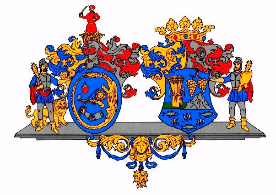 Hajdú-Bihar Vármegye ÖnkormányzatánakKözgyűléseKÖZGYŰLÉSI ELŐTERJESZTÉS5.Előterjesztő:Dr. Dobi Csaba, jegyzőTárgy:Hajdú-Bihar Vármegye Önkormányzata 2024. évi belső ellenőrzési tervének elfogadásaMelléklet:2024. évi ellenőrzési terv(Határozati javaslat melléklete)Készítette:Belső ellenőrVéleményező bizottságok:a közgyűlés bizottságai